П Р И К А Зот _______________                                                                    № ______________г. КурскОб утверждении границ и режима использования территории объекта культурного наследия федерального значения«Церковь Троицы (Верхняя)», 1695 г., 1836 г.,расположенного по адресу: Курская область, г. Курск,улица Горького, д. 13В соответствии с Федеральным законом от 25 июня 2002 г. № 73-ФЗ «Об объектах культурного наследия (памятниках истории и культуры) народов Российской Федерации», Законом Курской области от 29 декабря 2005 г. № 120-ЗКО «Об объектах культурного наследия Курской области», пунктом 3.10 Положения о комитете по охране объектов культурного наследия Курской области, утвержденного постановлением Губернатора Курской области от 15.09.2020 № 274-пг ПРИКАЗЫВАЮ:Утвердить:          границы территории объекта культурного наследия федерального значения «Церковь Троицы (Верхняя)», 1695 г., 1836 г., расположенного по адресу: Курская область, г. Курск, улица Горького, д. 13, согласно приложению № 1 к настоящему приказу;          режим использования территории объекта культурного наследия федерального значения «Церковь Троицы (Верхняя)», 1695 г., 1836 г., расположенного по адресу: Курская область, г. Курск, улица Горького, д. 13, согласно приложению № 2 к настоящему приказу.       2. Контроль за исполнением настоящего приказа возложить на начальника отдела разрешительной документации и учета объектов культурного наследия комитета по охране объектов культурного наследия Курской области Н.Б. Елгушиеву.Председатель комитета                                                                   И.А. Мусьял                                                                                                  Приложение № 1                                                                            к приказу комитета по охране                                                                          объектов культурного наследия                                                                                                   Курской области                                                                             от______________№ _______Границы территории объекта культурного наследия федерального значения «Церковь Троицы (Верхняя)», 1695 г., 1836 г., Курская область, г. Курск, улица Горького, д. 13В границы территории объекта культурного наследия включается часть прилегающей территории с кадастровым номером 46:29:102264:422.Границы территории объекта культурного наследия представляют собой замкнутый контур и проходят по часовой стрелке следующим образом:От точки 1 в юго-восточном направлении до точки 2;От точки 2 в юго-восточном направлении до точки 3;От точки 3 в юго-восточном направлении до точки 4;От точки 4 в юго-западном направлении по прямой до точки 5;От точки 5 в западном направлении до точки 6;От точки 6 в юго-западном направлении до точки 7;От точки 7 в северо-западном направлении вдоль южной границы земельного участка с кадастровым номером 46:29:102264:422 до точки 8;От точки 8 в северо-западном направлении по прямой до точки 9;От точки 9 в северо-западном направлении до точки 10;От точки 10 в северном направлении до точки 11;От точки 11 в северо-западном направлении до точки 12;От точки 12 в северо-восточном направлении до точки 13;От точки 13 в северо-восточном направлении до точки 14;От точки 14 в восточном направлении до точки 15;От точки 15 в северо-восточном направлении до точки 16;От точки 16 в северном направлении до точки 17;От точки 17 в северо-восточном направлении до точки 18;От точки 18 в северном направлении до исходной точки 1.Карта (схема) границ территории объекта культурного наследия федерального значения «Церковь Троицы (Верхняя)», 1695 г., 1836 г.,расположенного по адресу: Курская область, г. Курск, улица Горького, д. 13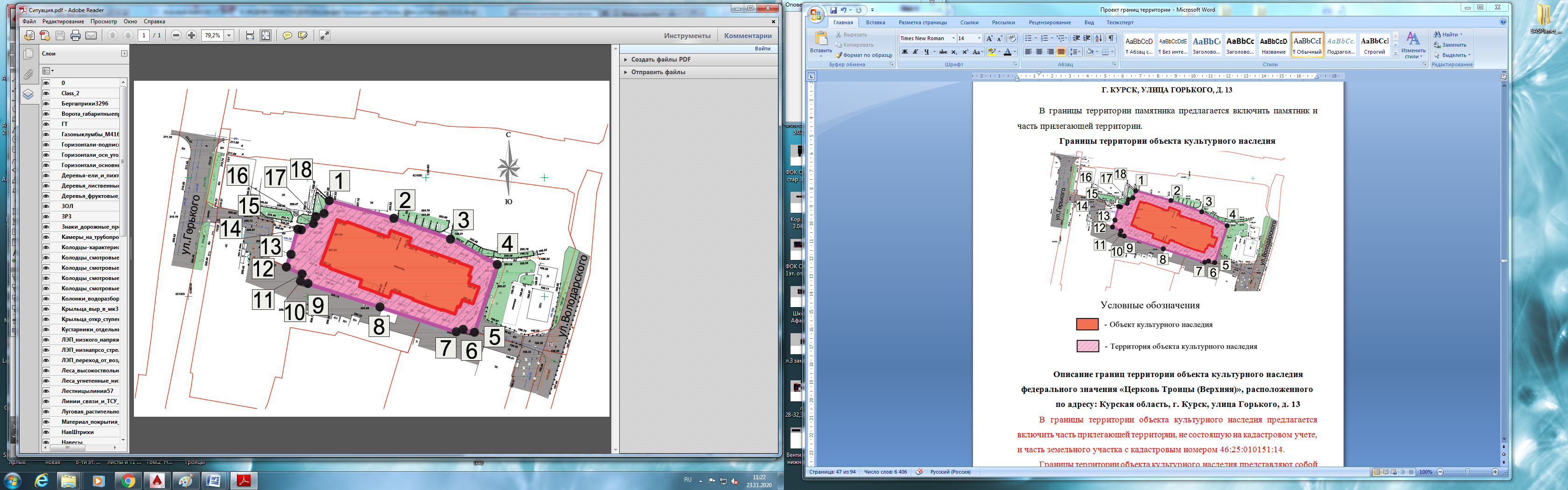 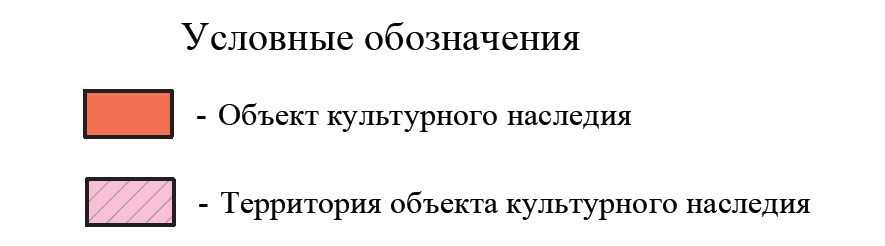 Приложение к границам территорииобъекта культурного наследия федерального значения«Церковь Троицы (Верхняя)», 1695 г., 1836 г.,расположенного по адресу:Курская область, г. Курск, улица Горького, д. 13Координаты характерных (поворотных) точек к карте (схеме) границ территории объекта культурного наследия федерального значения «Церковь Троицы (Верхняя)», 1695 г., 1836 г.,расположенного по адресу:Курская область, г. Курск, улица Горького, д. 13                                                                                                  Приложение № 2                                                                            к приказу комитета по охране                                                                         объектов культурного наследия                                                                                                   Курской области                                                                             от______________№ _______Режим использования территории объекта культурного наследия федерального значения «Церковь Троицы (Верхняя)», 1695 г., 1836 г. (далее - Объект), расположенного по адресу: Курская область, г. Курск, улица Горького, д. 13На территории Объекта разрешается:Ведение хозяйственной деятельности, не противоречащей требованиям обеспечения сохранности объекта культурного наследия и позволяющей обеспечить функционирование объекта культурного наследия в современных условиях, в том числе:проведение работ, направленных на сохранение объекта культурного наследия (ремонт, реставрация, консервация, приспособление памятника для современного использования), без изменений его особенностей, составляющих предмет охраны, на основании документов, выполненных, согласованных и утвержденных в установленном порядке;размещение на территории объекта культурного наследия памятных знаков и иной историко-культурной информации, связанных с объектом культурного наследия;проведение работ по благоустройству территории объекта культурного наследия, оборудование территории элементами освещения, малыми архитектурными формами;применение при благоустройстве и оборудовании территории отделочных материалов и дорожных покрытий нейтральной цветовой гаммы и фактуры;устройство прозрачных ограждений высотой не более 1,5 м, с использованием традиционных материалов, архитектурно-исторических элементов и декоративной отделки;санация древесных насаждений для обеспечения визуального восприятия здания, озеленение территории с учетом визуального восприятия объекта культурного наследия; капитальный ремонт и реконструкция существующих объектов инженерной инфраструктуры, прокладка новых объектов инженерной инфраструктуры (за исключением наземных и надземных сетей теплоснабжения, водоснабжения, газоснабжения и электроснабжения);Проведение земляных работ и благоустройство территории осуществляется на основании разрешения государственного органа охраны объектов культурного наследия при условии обеспечения сохранности объекта культурного наследия при проведении указанных работ.На территории Объекта запрещается:снос объекта культурного наследия;любое строительство, не связанное с восстановлением исторических утраченных элементов объекта культурного наследия;возведение пристроек к объекту культурного наследия, изменение традиционных характеристик здания, влекущее за собой причинение вреда в виде реального ущерба и (или) умаления его историко-культурной ценности;хозяйственная деятельность любого вида, ведущая к разрушению, искажению исторического облика объекта культурного наследия;установка временных и некапитальных сооружений, рекламных конструкций;проведение любых земляных работ без опережающих археологических исследований;любое динамическое воздействие на грунты в зоне их взаимодействия с объектом культурного наследия, создающее разрушающие вибрационные нагрузки;прокладка наземных инженерных коммуникаций, за исключением временных, необходимых для проведения ремонтно-реставрационных работ;самовольная посадка и вырубка насаждений;нахождение высокоствольных и вечнозеленых деревьев и кустарников перед главными фасадами здания; установка прозрачного ограждения высотой более 1,5 м и всех видов глухого ограждения при устройстве ограждений земельных участков; использование в окраске ограждений ярких цветов;использование при реконструкции и капитальном ремонте сайдинга, ярких колористических решений в отделке фасадов и кровельном покрытии;осуществление производства работ по сносу, реконструкции и капитальному ремонту без согласования регионального органа охраны объектов культурного наследия;захламление территории, организация стоков ливневых, талых и загрязненных вод в сторону территорий объектов культурного наследия;иные изменения, не согласованные с государственным органом охраны объектов культурного наследия.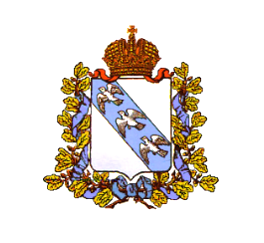 АДМИНИСТРАЦИЯ КУРСКОЙ ОБЛАСТИКомитет по охране объектов культурного наследия
Курской областиСведения о местоположении границ объектаСведения о местоположении границ объектаСведения о местоположении границ объектаСведения о местоположении границ объектаКоординаты характерных (поворотных) точек в системе координат МСК-46Координаты характерных (поворотных) точек в системе координат МСК-46Координаты характерных (поворотных) точек в системе координат МСК-46Координаты характерных (поворотных) точек в системе координат МСК-46Метод определения координат - геодезический Средняя квадратическая погрешность положения характерной точки (Мt), м = 0,10 Сведения о характерных точках границ объектаМетод определения координат - геодезический Средняя квадратическая погрешность положения характерной точки (Мt), м = 0,10 Сведения о характерных точках границ объектаМетод определения координат - геодезический Средняя квадратическая погрешность положения характерной точки (Мt), м = 0,10 Сведения о характерных точках границ объектаМетод определения координат - геодезический Средняя квадратическая погрешность положения характерной точки (Мt), м = 0,10 Сведения о характерных точках границ объектаОбозначение характерных точек границКоординаты, мКоординаты, мОписание закрепления точкиОбозначение характерных точек границXYОписание закрепления точки1421040.351299359.31-2421032.891299386.55-3421024.151299410.41-4421013.431299430.10-5420984.901299420.49-6420986.121299415.74-7420985.121299412.84-8420995.571299380.69-9421005.441299350.39-10421006.481299347.21-11421009.461299347.88-12421012.341299341.29-13421017.741299343.24-14421028.311299346.14-15421028.041299347.56-16421030.731299352.65-17421033.631299353.68-18421034.971299357.11-1421040.351299359.31-